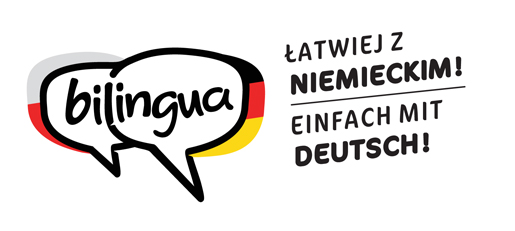 „Bilingua – einfach mit Deutsch!Zwei Sprachen, viele Möglichkeiten“Termin: 2. Juni 2019 (Sonntag), 13.00 UhrOrt: OMEGA Hotel, 10-802 Olsztyn, ul. Sielska 4AProgramm13.00-13.30	Teilnehmeranmeldung		Gespräche beim Kaffee13.30-13.45 	Begrüßung der GästeLucjan Dzumla, Geschäftsführer des Hauses der Deutsch-Polnischen ZusammenarbeitMichał Schlueter, Vizepräsident des Vorstandes  des Verbandes der deutschen sozial-kulturellen Gesellschaften in Polen, Vizepräsident der Neidenburger Gesellschaft der Deutschen Minderheit (tbc)13.45-15.15	Für Eltern:Diskussion: Unterstützung der Zweisprachigkeit bei Kindern Animationsfilm über die Vorteile einer Zweisprachigkeit„Ich erziehe meine Kinder zweisprachig”Lucjan Dzumla, Haus der Deutsch-Polnischen Zusammenarbeit„Zweisprachigkeit in der Schule”Barbara Chyłka, Beraterin in Sachen Zweisprachigkeit, Haus der Deutsch-Polnischen Zusammenarbeit, DeutschlehrerinModeration: Karolina Syga, Projektmanagerin, Haus der Deutsch- Polnischen ZusammenarbeitFür Kinder:Sprachanimationen:Irena Machura, Projektmanagerin, Haus der Deutsch-Polnischen Zusammenarbeit Anna Czajkowska, Animateurin, Verband der Deutschen Gesellschaften in Ermland und Masuren15.15-16.15	Sprachworkshop für Eltern                        Barbara Chyłka                        Weitere Sprachanimationen für freiwillige Kinder 16.15	           Gemeinsames Grillen, Gelegenheit zum Erforschen des Freizeitparks für             .                      Kinder „Nibylandia”             